ДВАДЦАТЬ ПЯТОЕ ЗАСЕДАНИЕ СОБРАНИЯ ДЕПУТАТОВ БАТЫРЕВСКОГО МУНИЦИПАЛЬНОГО ОКРУГА ПЕРВОГО  СОЗЫВАО признании утратившим силу некоторых решений Собрания депутатов	В соответствии с Федеральным законом от 10.01.2002 г. № 7-ФЗ «Об охране окружающей среды»Собрание депутатов Батыревского муниципального округа РЕШИЛО:1. Признать утратившим силу:Решение Собрание депутатов Тарханского сельского поселения Батыревского района Чувашской Республики от 03.08.2018 № 1 «Об утверждении Положения о порядке вырубки зеленых насаждений на территории Тарханского сельского поселения Батыревского района Чувашской Республики, не входящих в земли государственного лесного фонда Российской Федерации».Решение Собрания депутатов Балабаш-Баишевского сельского поселения Батыревского района Чувашской Республики от 18 февраля 2013 г. № 59 "Об утверждении Порядка оценки и возмещения ущерба за вынужденный и незаконный снос (порчу) зеленых насаждений на территории Балабаш-Баишевского сельского поселения";Решение Собрание депутатов Бахтигильдинского сельского поселения Батыревского района Чувашской Республики от 22.02.2013 № 52 «Об утверждении Порядка оценки и возмещения ущерба за вынужденный и незаконный снос (порчу) зеленых насаждений на территории Бахтигильдинского сельского поселения»2. Решение вступает в силу после его официального опубликования.          Глава Батыревского муниципального           округа  Чувашской Республики                                                                             Р.В.Селиванов        Председатель Собрания депутатов        Батыревского муниципального округа         Чувашской Республики                                                                                           Н.А.Тинюков ЧĂВАШ  РЕСПУБЛИКИ ПАТĂРЬЕЛ  РАЙОНĔ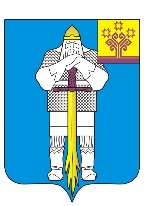 ЧУВАШСКАЯ  РЕСПУБЛИКА БАТЫРЕВСКИЙ  РАЙОН ПАТĂРЬЕЛ  ОКРУГĔНДЕПУТАТСЕН  ПУХĂВĚЙЫШĂНУ20.03.2024 № 25/8Патăрьел ялěСОБРАНИЕ ДЕПУТАТОВБАТЫРЕВСКОГО МУНИЦИПАЛЬНОГО ОКРУГАРЕШЕНИЕ20.03.2024 г. № 25/8                  село Батырево